Shave for the Brave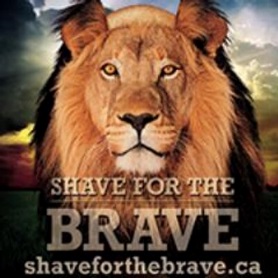 Mrs. Quann & Mrs. Howe are shaving their heads in support of cancer.  Students are inspired to do the same and make a change.  Help support their efforts by participating in the events below.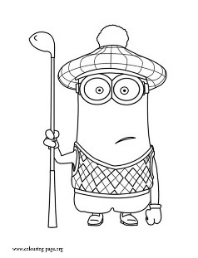 CRAZY HAT DAY – On Friday, April 15th come to school and wear your fun hat all day long!  You have to pay a donation in order to participate.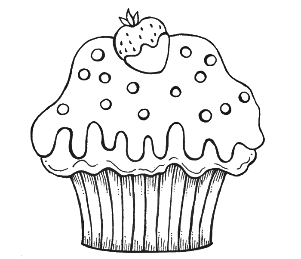 BAKE SALE – Tuesday, April 19th & Wednesday, April 20th @ recess we will be having baked goods for sale.  All items will be $1 or less with all proceeds going directly to Shave for the Brave. Yummy! Yummy!Want to help out?!  We are looking for volunteers to bake delicious treats for our bake sale.  Please remember that all items must be nut free and students are paying up to $1 for each item.  You are more than welcome to package them yourselves if you’d like (ie in a ziplock, or 2 small cookies in plastic wrap), but it is not required.  We are also looking for parent volunteers to help man the bake sale.  If you’re able to volunteer, please let your child's classroom teacher know.  Thank you in advance for all your help!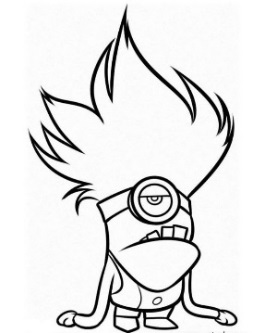 CRAZY HAIR & OUTFIT DAY – On Friday, April 22nd let’s see those bed heads and crazy hair since some of you may have a few less inches the next week!  Wear your wackiest outfits too!  Donations welcomed!EARTH DAY:St. Andrew’s Elementary will be creating a display in our cafeteria for Earth Day from April 18-April 22.  Students are welcome to create art projects at home from recycled material and bring them in for the display.  Don’t forget your name and your class so we can return them to you!RECYCLE!  REDUSE!  REUSE!